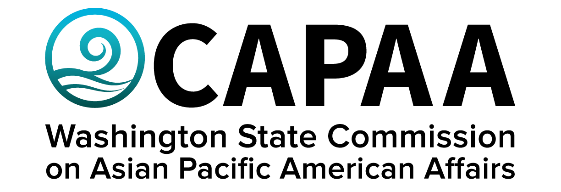 Public Board Meeting AgendaSaturday, March 23rd 2024, 10am-11amVirtual via ZoomAGENDAAGENDAAGENDATimeBusiness ItemSpeaker10:00 AMCall to OrderChair Faitalia10:01Approval of AgendaAction to approveChair Faitalia10:02Approval of MinutesAction to approveChair Faitalia10:03Public Comment10:13Workgroup Report backsSameth Mell – Digital Equity ForumHarold Taniguchi- Active Transportation Safety Advisory Council10:24Budget overviewExecutive Director Hasegawa10:29Legislative Session RecapProject Manager Yodkerepauprai10:34Civic engagement contract with Kaya StrategikExecutive Director Hasegawa10:44Golden Celebration OverviewExecutive Director Hasegawa10:59Good of the OrderChair Faitalia11:00AdjournmentChair Faitalia